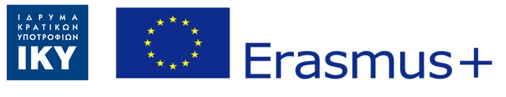 Πρόγραμμα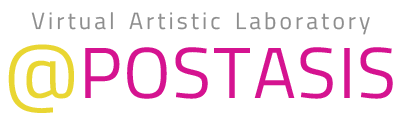 Αίτηση συμμετοχής στην Πρώτη Πολλαπλασιαστική Δράση17-18-19 Ιανουαρίου 2019Ανώτατη Σχολή Καλών ΤεχνώνΌνομα Επίθετο ……………………………………………………………………………………………………………Email …………………………………………………………………………………………………………………………..Τηλέφωνο ……………………………………………………………………………………………………………………Ιδιότητα / επαγγελματική ειδικότητα ……………………………………………………………………………………..…………………………………………………………………………………………………………………………………………………Ίδρυμα / Φορέας ………………………………………………………………………………………………………………………………………………………………………………………………………………………………………………………………………Θέση στο ίδρυμα / φορέα ……………………………………………………………………………………………………….Όσοι ενδιαφέρεστε δώστε παραπάνω στοιχεία για τις δραστηριότητες και ενδιαφέροντα σας  (όχι υποχρεωτικό) …………………………………………………………………………………………………………………………………………………………………………………………………………………………………………………………………………………………………..……………………………………………………………………………………………………………………………………………………………………………………………………………………………………………………………………………………………………Με ενδιαφέρουν τα παρακάτω:  (τοποθετήστε ένα Χ στην παρένθεση) Παρουσίαση της πλατφόρμας (17 – 18 – 19 / 12)              (   ) Ημερίδα (18/12)                                                                         (   )Συμμετοχή σε σεμινάριο (19/12)                                            (   )Ενδιαφέρομαι να λάβω βεβαίωση παρακολούθησης     (   )Αποστείλετε την αίτηση συμμετοχής  στην διεύθυνση  apostasiserasmusplus@gmail.com Η αίτηση μπορεί να γίνει και εξολοκλήρου ψηφιακά στην ιστοσελίδα  www.apostasis.eu Εφόσον υπάρχουν θέσεις η εγγραφή μπορεί να γίνει και την ημέρα της εκδήλωσης 